			Academic Action Plan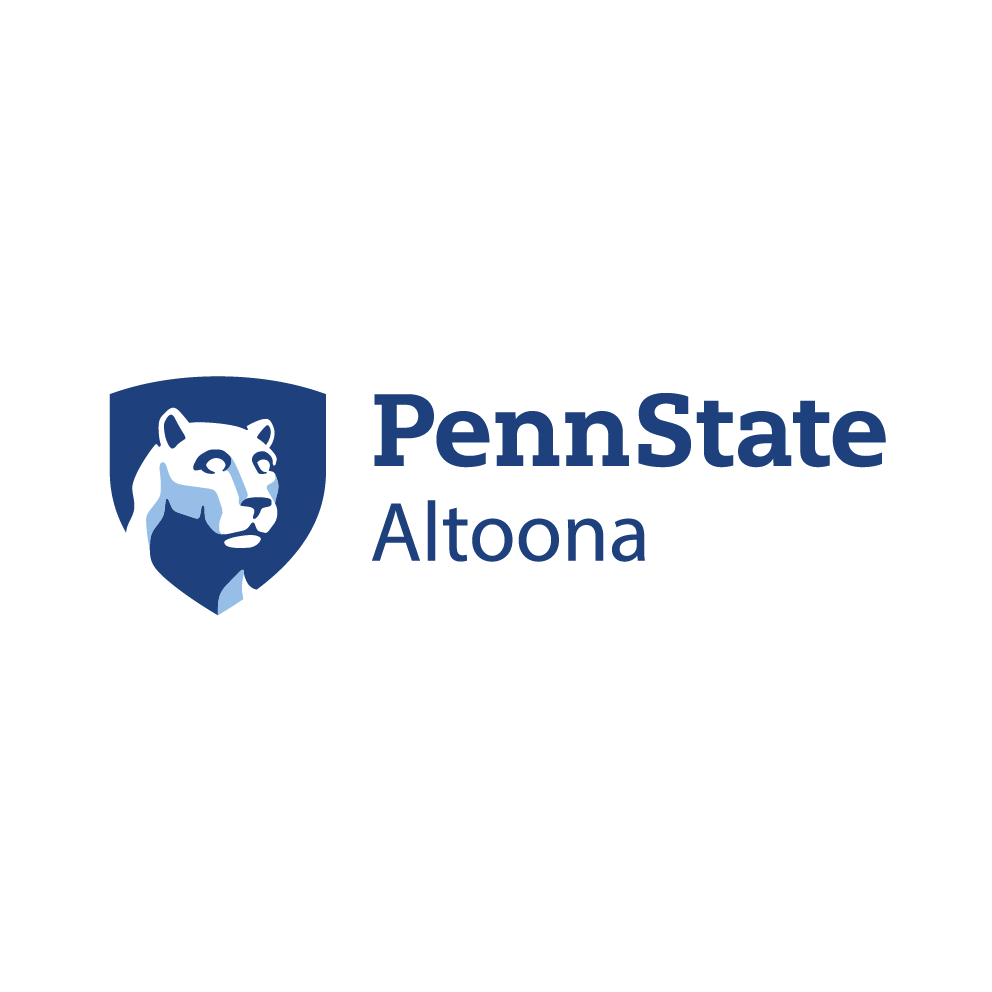 Academic WarningMaintaining adequate progress for a degree is defined by meeting a 2.00 cumulative gpa (CGPA). Students who do not maintain a 2.00 CGPA move into a status of Academic Warning. While on Academic Warning you will have a hold placed on the registration of subsequent semesters and must meet with an academic adviser to remove this Academic Warning Hold. All notifications concerning the hold will be sent to your Penn State email address.Meeting with Your Advisor to Release Your Academic Warning Hold Academic Warning is not a punishment or the end of your academic career. The hold is a notification to seek help in taking an active approach to improve your academics. During the required discussion with your adviser, you may be asked to:Reflect on challenges  Discuss campus resources Plan a balanced schedule Understand GPA, grades, policies Develop a plan for success Schedule follow-up meeting(s)Academic Suspension and DismissalSUSPENSION: You will be academically suspended from the University if you earn less than a 2.00 semester gpa while in Academic Warning. Academic Suspension prevents enrollment at PSU for two semesters.  A student who returns to the University must complete re-enrollment and return in Academic Warning status with his/her previous gpa and a hold on registration. Policy 58-00RECOVERY POINTS: Number of credits needed at a “B” or better to achieve a CGPA of at least a 2.00. Recovery points= credits attempted x [2 – cumulative gpa]  For example, a student needing 15 recovery points must earn a “B” or better in at least 15 graded credits for a 2.00 CGPA.  Students with 15 or fewer Recovery Points may petition for a reduction in or stay of the Academic Suspension.DISMISSAL: If you have been placed on Academic Suspension and fail to achieve at least a 2.00 semester gpa, you will be academically dismissed. After a period of four calendar years, academically dismissed students may seek re-enrollment to the University by requesting academic renewal.  Students with 18 or fewer Recovery Points may petition to not be dismissed and instead be placed on Academic Suspension. Faculty Senate Policy 51-70   Making the Most of Campus Resources Please complete the form and discuss it with your advisor. As you list goals, please make them as specific and achievable as possible. The resources listed below may be helpful as you begin to define your goals:ORSee Procedures on https://altoona.psu.edu/offices-divisions/academic-affairs/advising/forms-policies-procedures for the action steps to be completed while in Academic Warning or Academic Suspension statusPART 1: Campus ResourcesContact Information:PART 2: “Self-Reflection Checklist” Discussion Points – If you identify with a topic below, mark the box with an X.Do you feel there were conditions out of your control that led to Academic Warning/ Suspension? Please explain:What could you have done differently? Part 3: List three goals for academic improvement:*Initial beside each statement belowPart 4: Review Understanding of Consequences for Academic WarningI understand that I will be placed on academic warning if I do not maintain a 2.00 (or higher) cumulative gpa.I understand that if I am on academic warning, a registration hold will be placed on my account, and I will not be able to schedule classes until I meet with an academic advisor.I understand that if while on academic warning, I fail to maintain a 2.00 (or higher) semester gpa, I will be academically suspended and will not be able to schedule classes at Penn state for two consecutive semesters.*Initial beside each statement belowPart 4: Review Understanding of Consequences for Academic SuspensionI understand that I am on academic suspension for two consecutive semesters because my semester gpa was below a 2.00 while in academic warning.I understand that I will need to re-enroll at the Registrar’s office to resume taking classes after academic suspension and that I need to meet with my advisor regularly to discuss my progress and goals.I understand that if I do not earn a semester gpa of a 2.0 (or higher) upon return after suspension, I will be academically dismissed and unable to take classes at Penn State for four years.